Brakuje Ci pieniędzy? Sprawdź kredyty gotówkowe na 20 000 na CeneoDoszło do sytuacji, w której musisz wypłacić sporą sumę pieniędzy. Nie masz jednak tyle na swoim koncie. Co robić? Wybierz jeden z kredytów gotówkowych na 20 000 na Ceneo!Jeśli zdarzył Ci się jakiś niespodziewany wydatek, którego kwota znacznie przewyższa Twoje możliwości, nie martw się. Na rynku znajdziesz wiele ofert kredytów. Musisz jednak wybrać taki, który będziesz w stanie spłacić w dogodnym dla Ciebie czasie. Sprawdź kredyty gotówkowe na 20 000 na Ceneo i zdecyduj, który okaże się najodpowiedniejszy dla Twoich potrzeb.Różne opcje kredytów gotówkowychKredyty gotówkowe na 20 000 na Ceneo są dostępne w kilku wariantach. Chcąc zdecydować się na któryś z nich, powinieneś zwrócić uwagę na wysokość stopy oprocentowania oraz na liczbę rat spłaty. Masz do wyboru oprocentowanie w wysokości 6,9%, 7,9%, 8,99% i 9,99%, a także opcję 12, 24, 36, 48 i 60 rat. 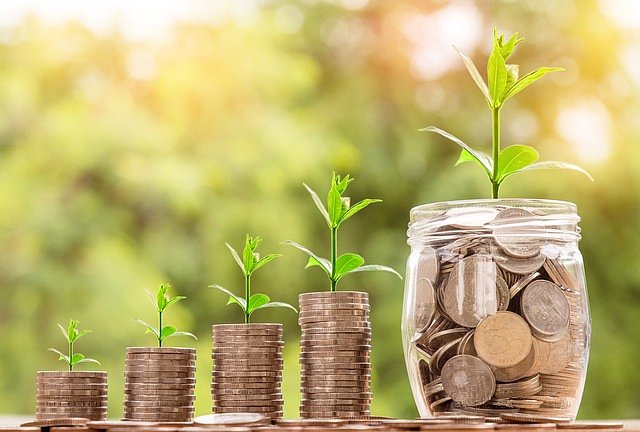 Kto może się ubiegać o kredyt gotówkowy?O kredyty gotówkowe na 20 000 na Ceneo może ubiegać się właściwie każdy, kto jest zatrudniony i posiada ważny dowód osobisty. Może się zdarzyć, że pracownicy banku poproszą Cię o udowodnienie posiadania dostępu do internetowego konta, na które Twój pracodawca co miesiąc przelewa Ci pensję. Powinieneś zatem wiedzieć, w jaki sposób pobrać wyciąg i historię transakcji.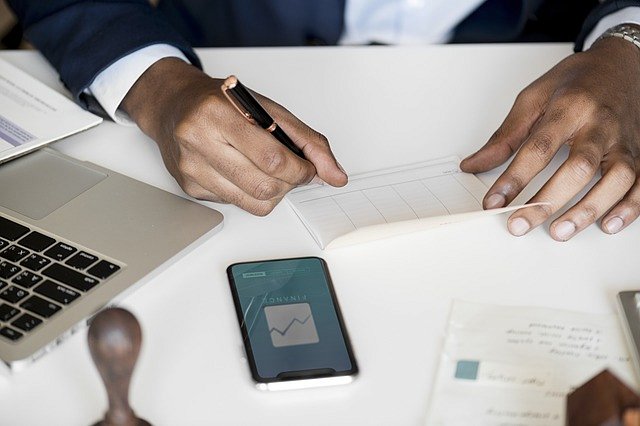 